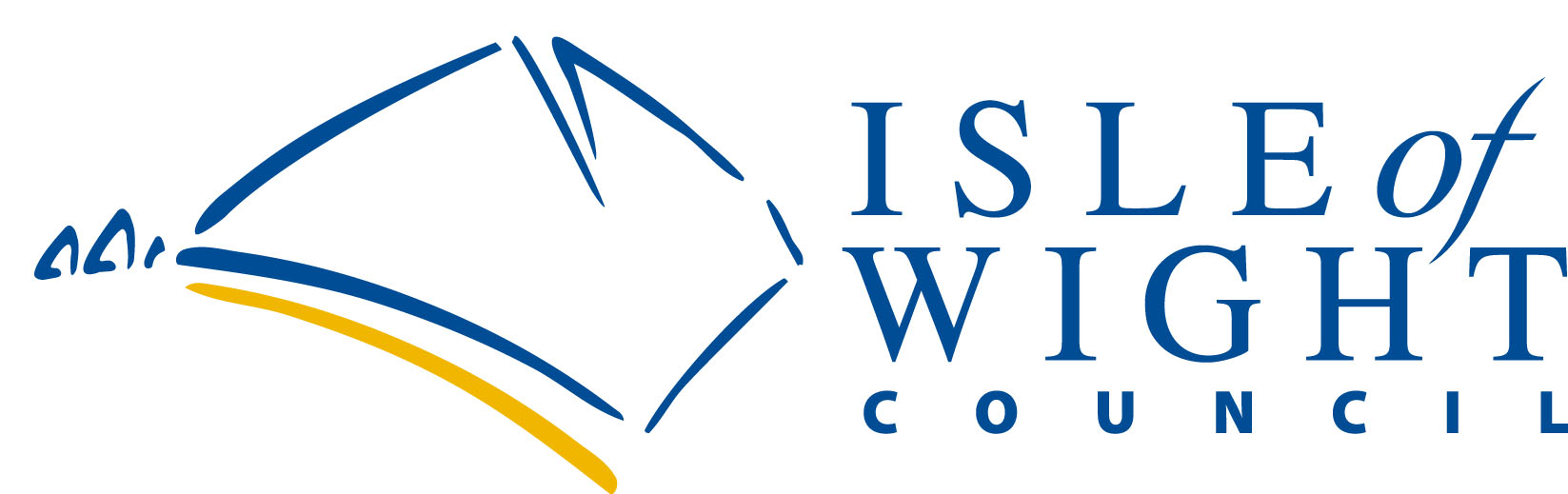 Directorate for Children’s ServicesDirector Steve Crocker, OBE29 July 2020Dear Colleagues,The Isle of Wight Council is writing to notify you of a proposed in-year variation to the admissions arrangements for the year 2021-22, which will affect admissions to Shalfleet CE Primary School in September 2021 and possibly beyond. The closure of churches as a result of Covid-19, has raised the difficult issue of clergy verifying an applicant's level of church attendance in order to meet the LA’s over-subscription criteria. Clearly it will not be possible for clergy to do so in line with schools' admissions policies during the next admissions application round for the academic year 2021/22.  As a result, we are seeking an in-year variation to church over-subscription criteria in order to remedy this and clarify the position for prospective parents. This proposal is based on advice received from the DfE, the Church of England Education Office and the Office of the Schools Adjudicator.  Please note that this is not a formal consultation, which is not required under these circumstances.The proposed wording for the variation, as sent to the OSA, is as follows:“During the Covid-19 pandemic we recognise that attendance has not been possible so a supporting letter from your 5Church minister without timescales will satisfy this criterion”.5 Church of England MinisterAll other aspects of the above schools’ admissions arrangements remain unchanged. Please can I ask that this letter is posted on your website as a formal notification and any queries directed to Sharon.taylor@portsmouth.anglican.org Apologies for late notice.Yours sincerely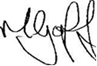 Martin GoffHead of Transport & AdmissionsChildren’s Services Department